 T.C.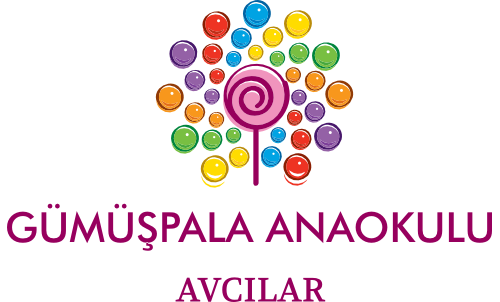 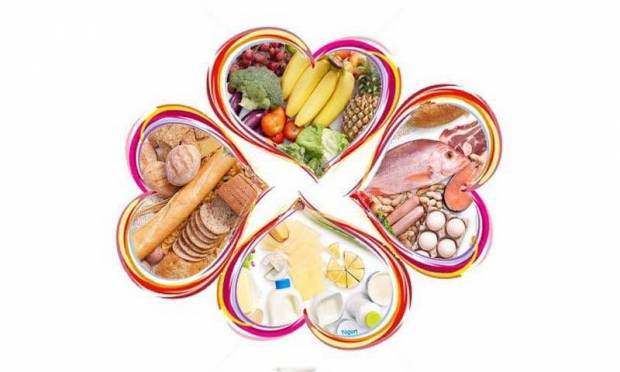 AVCILAR KAYMAKAMLIĞIGÜMÜŞPALA ANAOKULU2019-2020 EĞİTİM ÖĞRETİM YILIARALIK AYI BESLENME LİSTESİ      Hilal ERGÜL                                                          Ebru UZUN                                           Özcan ÇAĞLAR            Okul Öncesi Öğretmeni                                        Müdür Yardımcısı                                     Okul Müdürü02.12.2019Pazartesi03.12.2019Salı04.12.2019Çarşamba05.12.2019Perşembe06.12.2019CumaSabah: Krem Peynirli Ekmek, Havuç, Zeytin, SütÖğlen: Tarhana Çorbası, Ekmek, BisküviSabah: Haşlanmış Yumurta, Zeytin, Ekmek, IhlamurÖğlen: Soslu Makarna, yoğurtSabah: Simit, Beyaz Peynir, SütÖğlen: Simit, Beyaz Peynir, SütSabah: Peynirli Omlet, Havuç, Zeytin, Çay, EkmekÖğlen: Peynirli Omlet, Havuç, Zeytin, Çay, EkmekSabah: Tavuk Suyuna Şehriye Çorbası, Petibör Bisküvi, EkmekÖğlen: Tavuk Suyuna Şehriye Çorbası,  Petibör Bisküvi, Ekmek 09.12.2019Pazartesi10.12.2019Salı11.12.2019Çarşamba12.12.2019Perşembe13.12.2019CumaSabah: Tahin Pekmezli Ekmek, Havuç, Zeytin, SütÖğlen: Tahin Pekmezli Ekmek, Havuç, Zeytin, SütSabah: Haşlanmış Yumurta, Kaşar Peynir, Havuç, Bitki Çayı,EkmekÖğlen: Kıyma Soslu Makarna, YoğurtSabah:  Poğaça, Beyaz peynir, Meyve çayıÖğlen: Poğaça, Beyaz peynir, Meyve çayıSabah: Kaşarlı Kanepe, Havuç, Zeytin, SütÖğlen: Kaşarlı Kanepe, Havuç, Zeytin, SütSabah: Mercimek Çorbası, Ekmek, Kremalı BisküviÖğlen: Mercimek Çorbası, Ekmek, Kremalı Bisküvi16.12.2019Pazartesi17.12.2019Salı18.12.2019Çarşamba19.12.2019Perşembe20.12.2019CumaSabah: Çilek Reçelli Ekmek, Beyaz Peynir, Zeytin, SütÖğlen: Sebze Çorbası, Ekmek, BisküviSabah: Haşlanmış Yumurta, Beyaz Peynir, Kıvırcık, Ekmek, IhlamurÖğlen: Tavuklu Bulgur Pilavı,YoğurtSabah: Dereotlu Kek, Havuç, KompostoÖğlen: Dereotlu Kek, Havuç, KompostoSabah: Peynirli BörekZeytin, SütÖğlen: Peynirli BörekZeytin, SütSabah:  Arpa Şehriyeli Yoğurtlu Çorba,Ekmek, KurabiyeÖğlen: Arpa Şehriyeli Yoğurtlu Çorba,Ekmek, Kurabiye23.12.2019Pazartesi24.12.2019Salı25.12.2019Çarşamba              26.12.2019Perşembe 27.12.2019CumaSabah: Kaşarlı Tost, Havuç, SütÖğlen: Kaşarlı Tost, Havuç, SütSabah: Haşlanmış Yumurta, Kaşar Peyniri, Zeytin, Havuç, Ekmek, Bitki ÇayıÖğlen: Peynirli Makarna, Bitki ÇayıSabah: Haşlanmış Patates, Peynir, Ekmek ZeytinÖğlen: Haşlanmış Patates, Peynir, Ekmek, ZeytinSabah: Peynirli Omlet, Havuç, Zeytin, Süt, EkmekÖğlen: Peynirli Omlet, Havuç, Zeytin, Süt, EkmekSabah: Misket Köfteli Çorba, Ekmek, HelvaÖğlen: Misket Köfteli Çorba, Ekmek, Helva,30.12.2019Pazartesi31.12.2019SalıSabah: Ballı Ekmek, Kaşar Peyniri, SütÖğlen: Ballı Ekmek, Kaşar Peyniri, Süt Sabah: Simit, Beyaz Peynir, SütÖğlen: Simit, Beyaz Peynir, Süt 